Mediation Analysis of Conspiratorial Thinking and Anti-Expert Sentiments on Vaccine WillingnessAngélique M. Blackburn1†, Hyemin Han2†, Rebekah Gelpí3, Sabrina Stöckli4, Alma Jeftić5, Brendan Ch'ng6, Karolina Koszałkowska7, David Lacko8, Taciano L. Milfont9, Yookyung Lee10, the COVIDiSTRESS II Consortium, and Sara Vestergren111 Department of Psychology and Communication, Texas A&M International University, Laredo, TX, USA2 Educational Psychology Program, University of Alabama, Tuscaloosa, AL, USA3 Department of Psychology, University of Toronto, Toronto, Canada4 Department of Consumer Behavior, University of Bern, Switzerland; Department of Business Administration, University of Zurich, Switzerland5 Peace Research Institute, International Christian University, Tokyo, Japan6 Department of Educational Psychology and , Faculty of Education, University of Malaya, Kuala Lumpur, Malaysia7 University of Lodz, Poland, Institute of Psychology, Faculty of Educational Sciences, Lodz, Poland8  Institute of Psychology, Czech Academy of Science, Brno, Czechia9 School of Psychology, University of Waikato, Tauranga, New Zealand10 Educational Psychology, The University of Texas at Austin, Austin, TX, United States of America11 School of Psychology, Keele University, United Kingdom†Authors equally contributed to this work.*A full list of members appears in the supplementary materialsAuthor NoteAngélique M. Blackburn https://orcid.org/0000-0001-5378-3932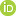 Hyemin Han https://orcid.org/0000-0001-7181-2565Rebekah Gelpí https://orcid.org/0000-0001-6899-0520Sabrina Stöckli https://orcid.org/0000-0002-8322-2906Alma Jeftić https://orcid.org/0000-0002-9285-2061Brendan Ch'ng https://orcid.org/0000-0002-8843-625XKarolina Koszałkowska https://orcid.org/0000-0001-7028-4510David Lacko https://orcid.org/0000-0002-2904-8118Taciano L. Milfont https://orcid.org/0000-0001-6838-6307Yookyung Lee https://orcid.org/0000-0002-1839-1594Sara Vestergren https://orcid.org/0000-0003-0514-6749All authors contributed to the study conception, design, and data collection. Project administration was conducted by A.M.B., H.H., and S.V. Formal analyses were performed by H.H. and S.S. The first draft of the manuscript was written by A.M.B., H.H., R.G., S.S., A.J., B.C., K.K., and D.L. The manuscript was revised and edited by T.L.M., Y.L., and S.V. All authors read and approved the final manuscript. The data analysis was pre-registered (https://doi.org/10.17605/OSF.IO/P47WH). The dataset is available in the Open Science Framework repository: COVIDiSTRESS II Consortium, 2021. COVIDiSTRESS II Global Survey (https://osf.io/36tsd/). RData files are available via OSF (https://osf.io/yw2qz/). Source code files are available via GitHub (https://github.com/hyemin-han/COVIDiSTRESS2_Vaccine). This work was supported by Texas A&M International University (TAMIU) Research Grant, TAMIU Act on Ideas, the TAMIU Advancing Research and Curriculum Initiative awarded by the US Department of Education Developing Hispanic-Serving Institutions Program (Award # P031S190304), the NPO “Systemic Risk Institute” (LX22NPO5101), and the Basic Research Program at HSE University, RF. We have no competing interests to disclose. We thank those who translated, shared, and participated in the survey. Correspondence should be addressed to Angélique M. Blackburn at angelique.blackburn@tamiu.edu.AbstractObjective: Vaccines are an effective means to reduce the spread of diseases, but they are sometimes met with hesitancy that needs to be understood.Methods: In this study, we  data from a large, cross-country survey conducted between June and August 2021 in 43 countries (N = 15,740) to investigate the roles of trust in government and science in shaping vaccine attitudes and willingness to be vaccinated. Results: Despite significant variability between countries, we found that both forms of institutional trust were associated with a higher willingness to receive a COVID-19 vaccine. Further, we found that conspiratorial thinking and anti-expert sentiments predicted reduced trust in government and science, respectively, and that trust mediated the relationship between these two constructs beliefs and ultimate vaccine attitudes. Although most countries displayed similar relationships between conspiratorial thinking and anti-expert sentiments, trust in government and sciences, and vaccine attitudes, we identified three countries (Brazil, Honduras, and Russia) .      Conclusions:  Cross-country differences suggest that local governments’ support for COVID-19 prevention policies can influence populations’ vaccine attitudes. These findings provide insight for policymakers to develop interventions aiming to increase trust in the institutions involved in the vaccination process.Introduction​​	The development of vaccines protecting against the SARS-CoV-2 virus (COVID-19) has been one of the most important tools in the global public health effort to fight the ongoing COVID-19 pandemic. Although the unprecedented speed and scale of the development, testing, and distribution of COVID-19 vaccines has been celebrated as a major accomplishment, the rollout of these vaccines has also been accompanied by significant and increasing hesitation and reluctance to receive the vaccine among many people around the world (Cascini et al., 2021). Psychological Factors Predicting Vaccine AttitudesVaccine uptake is critical to reducing the spread of disease, yet vaccine hesitancy is an obstacle faced by public health officials in many countries. Understanding the factors that predict vaccine attitudes can help officials develop targeted mitigation plans. A number of demographic variables have been linked to both general vaccination attitudes and specific attitudes about COVID-19 vaccines; namely, hesitancy is greater among women, younger adults, people with lower socioeconomic status, people with lower education, people without insurance, rural residents, and racial/ethnic minority groups (e.g., Brandt et al., 2021; Nehal et al., 2021; for a systematic review, see Cascini et al., 2021).Vaccine uptake differences across demographic groups and countries are linked to trust and beliefs about the vaccine. For instance, women are generally less confident in getting vaccinated, which may be, for example, due to vaccine-related conspiracy theories targeting women, e.g., the alleged risk of post-vaccine infertility (Nehal et al., 2021). Another consistent association seems to emerge between vaccine hesitancy and race or ethnicity. Ethnic and racial minority groups (primarily Black and African American ) exhibited greater vaccine hesitancy than White  in the United States and the United Kingdom (e.g., Brandt et al., 2021; Savoia et al., 2021), and greater hesitancy has also been linked to greater experiences of racial discrimination (Savoia et al., 2021). Given historical and ongoing mistreatment from government and medical institutions, mistrust of government vaccination programmes has emerged as a common theme underlying COVID-19 vaccine hesitancy among cultural or ethnic minority groups in the United Kingdom and the United States (e.g., Nguyen et al., 2021). Overall, this research suggests that vaccine hesitancy differences across demographics and countries are linked to different levels of trust, and that people get trapped “in a self-reinforcing cycle of mistrust” (Hornsey, 2022, p. 217). In particular, the extant literature has identified trust in government and science as important predictors of attitudes towards vaccines.Trust in Government Predicts Vaccine AttitudesPrior research has shown that trust in government is linked to diverse compliance behaviors for reducing the spread of COVID-19 (Lieberoth et al., 2021) and vaccine hesitancy (e.g., Lindholt, 2021). This phenomenon has been observed during vaccination campaigns for epidemic and childhood diseases before the outbreak of the COVID-19 pandemic across many countries and vaccines (e.g., Miyachi et al., 2020). Likewise, patterns of low institutional trust have undergirded hesitation to receive the COVID-19 vaccine across the globe. Even before the public availability of these vaccines, hypothetical willingness to take a vaccine across 19 countries was found to be related to trust in government sources of information (Lazarus et al., 2021). As vaccines have become available worldwide, levels of government trust have been identified as a key variable associated with vaccine uptake across Europe, Australia, Asia, and Africa (e.g., Goodwin et al., 2022; McCarthy et al., 2022; Mundagowa et al., 2022). However, these effects are not monolithic, and researchers have investigated whether they depend on the politicization of the vaccine in local contexts (e.g., Rozek et al., 2021).Trust in Science Predicts Vaccine AttitudesIn addition to trust in government, the success of vaccination campaigns depends on the populations’ trust in the scientific process and in the researchers who develop and test vaccines. Low trust and mistrust of science and scientists have been identified as an ongoing concern for the credibility of scientific institutions (e.g., Chayinska et al., 2021; Hamilton et al., 2015), particularly in the medical field (Jaiswal & Halkitis, 2019).In fact, individuals interpret new information from scientists about preventive and mitigation measures against COVID-19 in the context of existing levels of mistrust in science and scientific institutions. For example, vaccine hesitancy has been linked to low trust in the research and development process and to major concerns over the safety and side effects of potential vaccines (Griffith et al., 2021). Similarly, decreased trust in scientific facts and institutions increased vaccine hesitancy (e.g., Milošević Đorđević et al., 2021), while higher trust in scientists was associated with stronger intentions to get the COVID-19 vaccine (e.g., Thaker, 2021). Furthermore, trust in WHO and health practitioners was linked to lower likelihood of expressing vaccine hesitancy among respondents from 17 countries (Rozek et al., 2021).Another source of scientific mistrust concerns the historical injustices committed in the name of medical science and research. The prevalence of mistrust among marginalized groups has been linked to this phenomenon. For example, in a content analysis of tweets from Canadian Twitter profiles, Griffith et al. (2021) found that alongside political skepticism, concerns about vaccine safety, and lack of knowledge about vaccines, the historical legacy of scientific and medical institutions emerged as a theme underlying discussion of the COVID-19 vaccine. Members of groups historically targeted by scientific and medical research, such as the BIPOC (Black, Indigenous, and people of color) and LGBTQ+ (lesbian, gay, bisexual, transgender, queer+) communities, discussed a lack of trust in these institutions. For example, some users referred to the Tuskegee Study—in which treatment for syphilis was deliberately withheld from several hundred Black men in the United States, leading many of them to die from treatable symptoms of the disease—as a reason for their suspicion of the good intentions of medical research (see also Bogart et al., 2021). Considering historical injustices, it is understandable why trust might be low among those who feel marginalized by the system (Hornsey, 2022).The recent emergence of science itself as a politically contested issue has made trust in science especially critical to the reception of public communication by scientists on issues such as vaccination and climate change (e.g., Hamilton et al., 2015). Although opposition to the COVID-19 vaccination programme is mostly associated with right-wing and populist politics, particularly within the United States (Sorell & Butler, 2022), anti-vaccine views extend across the political spectrum (Roberts et al., 2021). For example, Recio-Román et al. (2021) identify anti-vaccination messaging by populist politicians in Europe as a symbol of general opposition to political, intellectual, and media experts, including health professionals. These findings suggest that vaccine skepticism is driven by low trust in science, which has become a political issue advanced through politically-biased information and misinformation. Conspiratorial Thinking and Anti-Expert SentimentsAnother major difficulty that governments and public health institutions have to confront during vaccination campaigns is the presence of conspiracy theories regarding vaccines (Hornsey, Harris, & Fielding, 2018). Conspiracy beliefs about vaccines have previously been shown to reduce intentions to vaccinate against a hypothetical disease, and parents who believe or cite anti-vaccine conspiracy theories have a lower intent and likelihood to vaccinate their children (e.g., Jolley & Douglas, 2014a). With the emergence of COVID-19, a parallel “misinformation pandemic” has been identified as a contributor to the spread of the disease. Much of the misinformation about COVID-19 that has flourished is related to the intentions and trustworthiness of scientists, governments, and public health institutions (e.g., Chayinska et al., 2021; Goodwin et al., 2022). For example, the QAnon conspiracy movement originating in the United States falsely argues that vaccines are being used by political and economic elites to implant microchips (Sorell & Butler, 2022).Recent research has shown that COVID-19 conspiracy beliefs and conspiracy thinking—a predisposition to believe in conspiracy theories—negatively predict peoples’ intentions to be vaccinated against COVID-19 even if none of the conspiracy beliefs explicitly refer to the dangers of the vaccines (Bertin et al., 2020). Importantly, the extant literature suggests that trust in specific institutions is associated with conspiracy theories and beliefs about those institutions (e.g., Lewandowsky et al., 2013; Mari et al., 2022). In other words, anti-expert sentiments have been linked to trust in science (e.g., Milošević Đorđević et al., 2021), while conspiracy theories about the government have been associated with trust in government (Einstein & Glick, 2015; Goodwin et al., 2022).Purpose of this StudyThe aim of this research is to explore the factors predicting vaccine attitudes and the willingness to get a COVID-19 vaccine. Although one previous study examined a similar topic (see Capasso et al., 2022), it did not consider anti-expert sentiments and relied on a relatively small-scale dataset collected from an unvaccinated-only sample from a single country. Such limitations in the previous study warrant additional examination on the topic, which we conduct in the present study. Drawing from the evidence reviewed in the previous sections, we expect that individuals’  vaccine attitudes is positively correlated with their willingness to get a COVID-19 vaccine across countries (H1). We also assume that the negative relationship between conspiratorial thinking and vaccine attitudes is mediated by one’s trust in government (H2; see Fig. 1), and that the negative relationship between anti-expert sentiments and vaccine attitudes is mediated by one’s trust in the scientific research community (H3). Besides these three main hypotheses, we also propose six additional hypotheses related to the direct effects in each mediation model (i.e., H2a-H2c for the conspiracy belief model, H3a-H3c for the anti-expert model). we expect that the effects in each mediation model will vary across countries (i.e., H2d for the conspiracy belief model, H3d for the anti-expert model).MethodTransparency and OpennessThe dataset analyzed during the current study are available in the Open Science Framework repository: COVIDiSTRESS II Consortium, 2021. COVIDiSTRESS II Global Survey. https://osf.io/36tsd/. The first hypothesis was pre-registered before data collection in the COVIDiSTRESS II pre-registration (https://osf.io/pg3h8). The remaining hypotheses were pre-registered after data collection, yet before data analysis (https://doi.org/10.17605/OSF.IO/P47WH). The convenience sampling method is a limitation of the study. All analyses were done in R. Further details about employed tools and packages are available in the supplementary materials (Online Resource 1). All relevant source code files are available via GitHub (https://github.com/hyemin-han/COVIDiSTRESS2_Vaccine). Resultant RData files are available via OSF (https://osf.io/yw2qz/). Ethical approval for this study was obtained at the University of Salford (UK), as well as local ethical approval where required.Data Collection and Participants The COVIDiSTRESS II Global Survey, “Living a Year with the Pandemic”, was administered in 40 languages and eight dialects 2021. Participants from 137 countries participated in this online survey of experiences one year into the COVID-19 pandemic. After data cleaning to include only participants who provided informed consent and passed the attention check, data from 15,740 participants w analyzed. Demographic details regarding these participants have been presented elsewhere (Blackburn et al., 2022) and are available with the open-access dataset https://osf.io/36tsd/). Only participants who completed the scales of interest were included in the analyses below.	Due to the minimal requirements of some used statistical procedures, only responses from language groups where N ≥ 100 were used for measurement invariance test and measurement alignment, and only responses from countries where N ≥ 30 were used for multilevel (Han, 2022a). This resulted in a total of 14,600 participants from 43 countries.MeasuresThe COVIDiSTRESS II Global Survey included demographic questions, country of residence, and a number of scales. Relevant to our current hypotheses, the survey included the following measures: Willingness to get vaccinated (1 item), Vaccine attitudes (Han, 2022a), Trust in institutions (Yamada et al., 2021), Conspiratorial Thinking Scale (Uscinski et al., 2020; 2016; Han et al., 2021), and Anti-Expert Sentiment (Uscinski et al., 2020). Full details about the survey and dataset are described in Blackburn et al. (2022).Willingness to get vaccinated. Participants’ willingness to get vaccinated was measured by one item, “How willing are you to get the vaccine if one becomes available to you?” Responses to this item were anchored to a 6-point Likert scale (1 = not willing at all; 6 = very willing). Participants were informed about the focus of the survey, so it was implicit the item referred to the COVID-19 vaccine.Vaccine Attitude Question Battery. The Vaccine Attitudes Scale included six items (e.g., “New vaccines are recommended only if they are safe”) that were adapted from the Vaccine Attitude Question Battery (VAQB; Han, 2022a). Vaccine attitudes were reported on a 6-point Likert scale (1 = strongly disagree; 6 = strongly agree). Low scores indicate negative attitudes, and high scores indicate positive attitudes. The validation study indicated that one of the items (Item 4) should be excluded (Han, 2022a). Thus, we employed five out of six items in the present study. The VAQB showed good internal consistency for the full cross-cultural data (α = .85).Trust. Participants were asked to rate how much they trusted institutions on a scale of 0 (No trust) to 10 (Complete trust). Two of the seven trust items were independently included in this analysis to reflect Trust in the Scientific Research Community and Trust in Government.Conspiratorial Thinking Scale. We employed the Conspiratorial Thinking Scale (Han et al., 2022; Uscinski et al., 2020, 2016) to examine participants’ conspiratorial thinking within the context of the COVID-19 pandemic. The scale included four items (e.g., “Much of our lives are being controlled by plots hatched in secret places”). Responses were anchored to a 4-point Likert scale (1 = strongly disagree, 4 = strongly agree). The scale showed good internal consistency (α = .85). Anti-Expert Sentiment Scale. The Anti-Expert Sentiment Scale (Blackburn et al., 2022; Han et al., 2022) was used to examine participants’ sentiments regarding to what extent they trust experts’ advice during the COVID-19 pandemic. Three items (e.g., “I am more confident in my opinion than other people’s facts”) were presented to participants. Responses were anchored to a 6-point Likert Scale (1 = strongly disagree, 6 =strongly agree). The Anti-Expert Sentiment Scale demonstrated acceptable internal consistency (α = .73).Data analysis First, the psychometric properties of scales (especially internal consistency and measurement invariance) were verified. To perform multilevel modeling for hypothesis testing across various countries, the (partial) metric invariance needed to be established to conduct meaningful comparisons of factor variances and covariances (Fischer & Karl, 2019). Measurement invariance was tested through multi-group confirmatory factor analysis with traditional criteria for a configural level of invariance (i.e., RMSEA ≤ .08, SRMR ≤ .08, CFI ≥ .90, TLI ≥ .90) and a metric level of invariance (i.e., ΔRMSEA < .015, ΔSRMR < .030, ΔCFI < .01, ΔTLI < .01) (Cheung & Rensvold). In the case that metric invariance was not established, the multi-group measurement alignment (Asparouhov & Muthén, 2014) would be used for the calculation of factor scores. The factor scores used for further analyses were calculated with the adjusted factor scores and intercepts estimated by measurement alignment. Such an approach has been recommended when measurement invariance is not achieved (Byrne & van De Vijver, 2010)  assures that the scale measures the construct of interest equally across different languages. We considered the alignment process to sufficiently address the problem of non-invariance if at least 75% of non-invariance was absorbed through alignment (Asparouhov & Muthén, 2014). Regarding the primary analysis, we tested each hypothesis with multilevel  (MLM) from both frequentist and Bayesian perspectives to examine whether the evidence support the hypothesis and predictors of interest in the model were significant. For Bayesian MLM, we employed the default Cauchy prior, Cauchy (0, 1), for regression analysis and model selection (Rouder & Morey, 2012). To examine which model best predicts a dependent variable of interest, we compared different models with Bayes Factors (BF). The compared models include:Model 0 (M0): DV ~ control variables + random intercepts (country)Model 1 (M1): DV ~ predictors + control variables + random interceptsModel 2 (M2): DV ~ predictors + control variables + random slopes + random intercepts In all cases, demographic variables were added to the models as control variables. For the model comparison, we calculated three Bayes Factors, BF10, BF20, and BF21. The three BFs indicate BF of M1 vs. M0, M2 vs. M0, and M2 vs. M1, respectively. When a specific BF value was extremely large to report (e.g., BF ≥ 100), we reported the log(BF).Once the best model was identified, we examined whether the predictors of interest were significant. First, we tested the  model with both frequentist and Bayesian MLM. Once MLM was completed, we examined whether predictors of interest in the tested model were significant from both frequentist (p < .05) and Bayesian (BF ≥ 3) perspectives. Second, in addition to statistical significance (whether a predictor is significantly non-zero), we also examined the practical significance of predictors of interest (whether a predictor’s effect is not trivial) with effect size indicators (ROPE; Kruschke, 2018). We set the region of equivalence to default (-0.1 to 0.1) which corresponds to negligible effect size. The 89% HDI was used. In this process, variables were standardized for better convergence during Bayesian MLM and ease of interpretation. This rather exploratory analysis is reported in the supplementary material (Online Resource 1).ResultsMeasurement Invariance TestingBefore testing hypotheses, we examined measurement invariance among the three scales that assume latent factors. However, even the lowest level of invariance, configural measurement invariance, was not achieved for both VAQB (RMSEA = .09, SRMR = .03, CFI = .93, TLI = .86) and Conspiratorial Thinking Scale (RMSEA = .16, SRMR = .04, CFI = .94, TLI = .82). Although the Anti-Expert Sentiment Scale yielded satisfactory fit indices for the configural model (RMSEA = .00, SRMR = .00, CFI = 1.00, TLI = 1.00), its metric invariance was also not established (ΔRMSEA = .09, ΔSRMR = .04, ΔCFI = .06, ΔTLI = .08). These results correspond to what Han (2022a) reported in his validation study. Association between Vaccine Attitudes and WillingnessWe started by testing the association between vaccine attitude and willingness to get vaccinated via MLM (H1). Bayesian MLM indicated that M2, the model with random intercepts and slopes, was the best model for our cross-cultural data. The calculated model BFs were: BF10 = infinite, BF20 = infinite, and log(BF21) = 186.73. When M2 was examined,  test of the effect of vaccine attitude indicated that the effect was significantly greater than zero, b = .64, e = .03, 95% CI = [.59, .68], BF = infinite. Frequentist MLM also supported the presence of a large effect of vaccine attitude, t(3.90) = 26.48, p < .001, d = 1.38. Hence, we conclude that H1 was very strongly supported by the evidence. Given that M2 was found to be the best model, the random slopes of vaccine attitude on willingness were deemed to significantly vary across countries from the lowest slope in Russia, b = -.36, 95% Bayesian CI [-.42, -.30], and the highest slope in Japan, b = .23, 95% Bayesian CI [.17, .31]. We then tested the hypotheses for each mediation model. For all hypothesis tests, the full MLM results, including all estimated coefficients of all predictors and control variables, are available via the OSF (https://osf.io/qbpzy/). Association between Conspiratorial Thinking and Vaccine AttitudesFirst, we tested the direct relationship between conspiratorial thinking and trust in government (H2a). Bayesian MLM demonstrated that M2, the model with random intercepts and slopes, was best among all candidate models, BF10 = infinite, BF20 = infinite, log(BF21) = 45.74. In M2, the negative association between conspiratorial thinking and trust in government was very strongly supported by evidence, b = -.27, e = .03, 95% CI = [-.32, -.22], BF = infinite. The result of frequentist MLM also demonstrated the presence of a medium effect of conspiratorial thinking, t(3.74) = -9.70, p < .001, d = -.62. Second, H2b predicting a positive association between trust in government and vaccine attitude was also very strongly supported by evidence. M2 was found to be the best model, log(BF10) = 493.50, log(BF20) = 612.29, log(BF21) = 118.87. When M2 was examined, we found that the aforementioned positive association was very strongly supported by evidence, b = .25, e = .03, 95% CI = [.20, .30], BF = infinite. Similarly, frequentist MLM also reported the presence of a medium effect of trust in government, t(4.02) = 8.39, p < .001, d = .64. Third, the negative association between conspiratorial thinking and vaccine attitude, H2c, was also very strongly supported by data. M2 was reported as the best model, BF10 = infinite, BF20 = infinite, log(BF21) = 120.65. In M2, the negative effect of conspiratorial thinking was very strongly supported by evidence, b = -.30, e = .03, 95% CI = [-.35, -.26], BF = infinite. Frequentist MLM also supported the presence of a medium effect of conspiratorial thinking, t(4.47) = -10.57, p < .001, d = -.74.After supporting all hypotheses about the direct relationships between the variables of interest, H2a to H2c, we tested the mediation role of trust in government in the relationship between conspiratorial thinking and vaccine attitude, H2. We compared M0, M1, and M2 and found that M2 was again the best model: BF10 = infinite, BF20 = infinite, log(BF21) = 204.83. The estimated direct effect was -.25 (95% CI [-.30, -.20]), the indirect effect was -.05 (95% CI [-.06, -.03]), the mediator effect was .17 (95% CI [.12, .22]), and the total effect was -.30 (95% CI [-.35, -.24]). A total of 15.16% (95% CI [10.10, 20.21]) of the total effect was mediated. Thus, we conclude that H2 was supported, as the relationship between conspiratorial thinking and vaccine attitude was partially mediated by trust in government. H2d was also supported by evidence given that M2, the model including random slopes, was the best-fitting model, indicating that the mediation model varied across countries. In the case of the random slopes of conspiratorial thinking, the slopes varied from the lowest in the Czech Republic, b = -.29, 95% Bayesian CI [-.39, -.19], and the highest in Honduras, b = .29, 95% Bayesian CI [.14, .43]. Similarly, the random slopes of trust in government significantly varied from the lowest in Brazil, b = -.22, 95% Bayesian CI [-.33, -.12], and the highest in Italy, b = .21, 95% Bayesian CI [.10, .32].Association between Anti-Expert Sentiments and Vaccine AttitudesFirst, we examined whether anti-expert sentiments negatively predicted trust in the scientific research community (H3a). Bayesian MLM indicated that M2 was best among candidate models, BF10 = infinite, BF20 = infinite, log(BF21) = 59.68. The negative effect of anti-expert sentiments was very strongly supported by evidence, b = -.34, e = .03, 95% CI = [-.38, -.30], BF = infinite. Frequentist MLM also supported the presence of a medium effect of anti-expert sentiments, t(4.44) = -13.71, p < .001, d = -.69. Second, the positive association between trust in science and vaccine attitude (H3b) was also very strongly supported by evidence. M2 was found to be the best model, BF10 = infinite, BF20 = infinite, log(BF21) = 151.90. The positive effect of trust in science was very strongly supported by both Bayesian MLM (b = .43, e = .03, 95% CI = [.38, .48], BF = infinite) and Frequentist MLM (t(3.80) = 13.83, p < .001, d = 1.11). Third, the negative relationship between anti-expert sentiments and vaccine attitude (H3c) was also tested. Among candidate models, M2 was the best model, BF10 = infinite, BF20 = infinite, log(BF21) = 73.65. The negative relationship between anti-expert sentiments and vaccine attitude was very strongly supported by evidence: Bayesian MLM (b = -.29, e = .03, 95% CI = [-.33, -.24], BF = infinite), and frequentist MLM (t(4.32) = -11.68, p < .001, d = -.71).We then tested H3, the mediation effect of trust in science in the relationship between anti-expert sentiments and vaccine attitude. Again, M2 was found to be the best model, BF10 = infinite, BF20 = infinite, log(BF21) = 166.43. When M2 was tested, we found that the relationship was partially mediated by trust in science. The estimated direct effect was -.16 (95% CI [-.19, -.12]), the indirect effect was -.12 (95% CI [-.15, -.10]), the mediator effect was .37 (95% CI [.31, .43]), and the total effect was -.28 (95% CI [-.32, -.24]). Results indicated that 43.99% (95% CI [35.78, 52.21]) of the total effect was mediated by trust in science. Hence, H3 was supported. Furthermore, H3d was also very strongly supported by evidence as M2, including random slopes, was the best model, indicating that the mediation model varied across countries. In the case of the random slopes of anti-expert sentiments, the random slopes varied from the lowest in Norway, b = -.16, 95% Bayesian CI [-.26, -.06], and the highest in Honduras, b = .08, 95% Bayesian CI [-.02, .20]. Similarly, the random slopes of trust in science significantly varied from the lowest in Bolivia, b = -.23, 95% Bayesian CI [-.30, -.10], and the highest in Other, b = .30, 95% Bayesian CI [.06, .54]; Estonia among countries, b = .21, 95% Bayesian CI [.08, .34]. DiscussionVaccines are an important scientific advancement that ha  and improved the lives of millions of individuals worldwide. However, vaccine hesitancy is a frequent issue governments and health officials manage. The extant literature has identified many demographic and psychological factors that contribute to vaccine hesitancy, including levels of trust in the government and the scientific community (e.g., Cascini et al., 2021; Goodwin et al., 2022; Hornsey, Harris, & Fielding, 2018; McCarthy et al., 2022; Mundagowa et al., 2022). Here we report findings of a large cross-country study (k = 43; N = 15,740) investigating the roles of trust in government and science in shaping attitudes toward vaccines. All pre-registered hypotheses, H1 to H3d were supported. All hypothesized associations were found to be significant with all reported effect sizes ranging from medium (H2a, H2b, H2c, H3a, H3c) to large (H1, H3b), and their directions were as predicted at the global level. Bayesian mediation analysis with random slopes identified that the effects were significantly variable across countries for both H2d and H3d, and that Bayes factors were found to be greatest when the models included random slopes. We explored each country’s random slope with the H2 and H3 models. In almost all countries, the random slopes of conspiratorial thinking predicting vaccine attitudes were negative, and those of trust in government were positive. In most countries, the random slopes of anti-expert sentiments predicting vaccine attitudes were negative, and the random slopes of trust in science were positive. Our results are thus consistent with similar large-scale studies showing that vaccine hesitancy is linked to conspiratorial thinking, trust in scientists, government, and national health authorities (e.g., Lindholt, 2021). We discuss exceptions to this pattern in further detail below.Vaccine Attitudes and Vaccine WillingnessAs expected, general vaccine attitudes were positively correlated with the willingness to get a COVID-19 vaccine across countries. This indicates that vaccine attitudes reflect intended behaviors related to vaccine uptake, and therefore may be a valid measure to predict actual vaccination behavior (e.g., Kessels et al., 2012). This finding also contributes to a growing body of literature validatthe VAQB (Han, 2022a; Han et al., 2022; Blackburn et al., 2022). Additionally, we found significant variances in the random slopes across different countries as indicated in Table S.Despite the general pattern at the population level, we also discovered that there was significant variability in the slopes across countries. We found that a random slope in Russia demonstrated an unexpected pattern, which was contrary to the general pattern observed at the global level. Additional exploratory Bayesian analysis indicated that the random slope of vaccine attitudes in Russia was negative, and the effect size was not negligible (see Online Resource 1 and Table S). This may reflect the low levels of vaccine acceptance in Russia and the difficulties Russia has faced with vaccine refusal (Roshchina et al., 2021). At the time of data collection in Russia, less than 11.3% of Russian residents had begun vaccination, despite higher percentages in many other countries in this study and the early domestic release of the vaccine at the beginning of 2021 in Russia. It should also be noted that the survey was administered earlier in the Russian Federation than in other countries due to changes in national policies related to research ethics. In May of 2021, the COVID-19 vaccines were relatively new, and vaccine hesitancy tends to be higher with novel vaccines (Dubé et al., 2014). In fact, vaccine rates in Russia jumped from approximately 11.3% to 29% between the date that data collection in Russia was halted and the date the survey closed (Mathieu et al., 2021). Thus, this difference may reflect a difference in the COVID-19 vaccine timeline; when the vaccines were newer, even individuals with favorable attitudes may have preferred to wait before receiving the vaccine.Trust Predicts Vaccine Attitudes and WillingnessOur findings also highlight the important role of trust in reducing vaccine hesitancy, confirming prior findings (e.g., Lazarus et al., 2021; Goodwin et al., 2022; McCarthy et al., 2022; Mundagowa et al., 2022; Rozek et al., 2021). Trust in government and trust in the scientific research community were not only associated with favorable attitudes to vaccines, but both also had a significant indirect relationship with vaccine willingness through vaccine attitudes. Beyond these indirect associations on vaccine willingness via vaccine attitude for both institutional trust measures, trust in the scientific community also had a direct association with vaccine willingness. These findings confirm the important role of trust, especially in science, in reducing vaccine hesitancy given its associations with favorable general attitudes towards vaccines as well as willingness to get a COVID-19 vaccine.Trust in Government Mediates the Link Between Conspiratorial Thinking and Vaccine AttitudesAs predicted, conspiratorial thinking is negatively related to both trust in government and vaccine attitudes. Notably, the negative relationship between conspiratorial thinking and vaccine attitudes is mediated by trust in one’s government. Lower levels of trust in government help explain the negative association between conspiratorial thinking and unfavorable vaccine attitudes. We explored each individual country’s slope with the H2 model. In almost all countries, vaccine attitudes were negatively associated with conspiratorial thinking and positively associated with trust in government. The exceptions were Honduras in the case of conspiratorial thinking and Brazil in the case of trust in government. However, there was significant variability in the size of the slopes across countries. We found interesting patterns from the examined random slopes from exploratory Bayesian analysis (see Online Resource 1 Supplementary methods and Tables S and S). The random slope of conspiratorial thinking in Honduras was greater than zero, and its effect was not negligible. Furthermore, the random slope of trust in the government was negative and significant in Brazil. One possibility for these differences across countries is that some countries were actively promoting and disseminating vaccines while others had countervailing pressures. For instance, some governments demonstrated vaccine-policies or beliefs, and this may have led to conspiracies about restrictions of vaccines instead of (or in addition to) conspiracies about enforcing vaccine uptake that may change the local dynamiFor example, in the context of this study, the Brazilian president’s low trust in the vaccine has affected the degree of hesitancy in Brazil (Paschoalotto et al., 2021). Those placing their trust in the Brazilian government at the time this survey was collected may therefore have been influenced by or attracted to its vaccine- policies. This may explain why the relationship between trust in the government and vaccine attitudes in Brazil was the opposite of that in other countries. Another related possibility for different slopes is that the relationship between conspiratorial thinking, government trust, and vaccine attitudes may have been influenced by different vaccine availability across countries. In other words, in some countries, conspiracies might be about lack of access to vaccines rather than government pressure, incentives, and enforcement policies to take the vaccine. This might reduce the size of the relationship or reverse it depending on the prevalence of such conspiracies. At the time that this survey was administered (June–August 2021), vaccine availability differed greatly across countries (Mathieu et al., 2021). Future studies using available data from the COVIDiSTRESS II Global Survey (Blackburn et al., 2022) could examine such country-level moderations. There has also been speculation about the political intent of vaccine donations from China in Honduras, Brazil, and other Latin American countries under the guise of “vaccine diplomacy” in exchange for increased economic and political presence in the region (Runde, 2021). China used both donations and purchases to expand its power over the low- and middle-income countries, and to promote and strengthen anti-U.S. allied networks (Vadlamannati et al., 2022). While China positioned itself as a vaccine donor for these critically impacted countries, the lower efficacy rates of the Chinese vaccines could have created doubt or hesitancy among the public to receive these vaccines. Thus, China’s donations might have moderated the relationships between the examined variables in certain countries (e.g., Brazil and Honduras) where vaccine distribution was linked to political pressure from China. This suggests that vaccine attitudes and ultimate willingness to take the vaccine are predicted not only by pre-existing individual beliefs and government trust, but may also be predicted by  and foreign policy.Such may have exacerbated conspiratorial thinking in the case of Honduras. Allegations of corruption and illegal activities carried out on behalf of the President and his brother have been  against the government of Honduras, which may have increased conspiratorial thinking regarding corruption related to COVID-19 vaccine administration (Oxford Analytica, 2020). Further research should be conducted to determine the role of vaccine availability in the relationship between conspiratorial thinking, government trust, and vaccine attitudes.Trust in Scientific Research Community Mediates the Link Between Anti-Expert Sentiments and Vaccine AttitudesAs predicted, anti-expert sentiments are negatively related to both trust in the scientific research community and vaccine attitudes. More importantly, the negative relationship between anti-expert sentiments and vaccine attitudes is mediated by one’s trust in the scientific research community. Lower levels of trust in the scientific community help explain the negative association between one’s anti-expert sentiments and one’s vaccine attitudes. The effects of anti-expert sentiments and trust in scientific communities on vaccine attitudes were consistent across countries in this study. In addition to these general patterns, we also found significant variability in the associations in certain countries. One interesting pattern observed from exploratory Bayesian analysis was the negative random slope of trust in science in Honduras (see Online Resource 1 supplementary methods and Tables S and S). The effect size of this negative random slope was not negligible; thus, those with greater trust in science in Honduras had more negative attitudes towards the COVID-19 vaccine.Overall, Honduras exhibited an atypical pattern of results both with regard to trust in science and conspiratorial thinking. One possibility is that Honduras’s ability to respond to the COVID-19 pandemic was hindered by the presence of existing disease outbreaks in the country. Honduras has a long history of  with the dengue and dengue haemorrhagic fever epidemic, which affected 71,216 people in 2019 (Eichengreen et al., 2021). Previous experience living through an epidemic has been shown to decrease trust in science and negatively impact vaccine attitudes (Eichengreen et al., 2021). In addition, the nation experienced two Category 4 hurricanes during the first year of the pandemic. That led to a sharp GDP decline of 9 percent, while income and employment sank, with about 400,000 people losing their jobs in 2020 (The World Bank, 2022). Hence, another epidemic and two natural disasters coinciding with the COVID-19 pandemic may have complicated the pandemic experience in the country. Consistent with this possibility, Honduras was one of the countries in the current study with the lowest vaccination rates at the time of the study (3.2% - 26.8% from the beginning to the end of the data collection period; Mathieu et al., 2021). 	One additional point to note is that when the multiple mediation model assuming multiple, simultaneous associations between conspiratorial thinking, anti-expert sentiments, trust in the scientific research community, and trust in government was examined, it was better supported by data compared with the original simple mediation model that we hypothesized. Due to the conceptual simplicity, we initially hypothesized such a single mediation model. However, in reality, both trust variables might be better predicted by both conspiratorial thinking and anti-expert sentiments, not only one of them. In fact, the previous validation study demonstrated that both conspiratorial thinking and anti-expert sentiments are negatively associated with trust in general, which both are also correlated with each other (Han et al., 2022).Limitations and Future Directions	Third, we could not completely rule out the possibility that the significant random slopes might be attributable to the differences in the mean values of or variances in the predictors across different countries. For instance, we can assume that when a mean value of a predictor is extremely high or the variance in the predictor is extremely small in a specific country, then the association between the predictor and the dependent variable is likely to be weaker than that in other countries. Thus, we examined whether the mean or variance was significantly associated with the effect size of the predictor. In general, the mean was not found to be significant, but the variance was significant. As predicted, the smaller variance in the predictor resulted in its smaller effect size. However, the significance of the predictor in the regression model was significant in both countries with the small as well as large predictor variance, so this issue might not be severe enough to threaten the credibility of our findings in general (see the Supplementary Note for further details). ConclusionIn conclusion, we analyzed factors related to vaccine willingness in 43 countries during the early stages of global COVID-19 vaccine administration between June through August of 2021. We found further supporting evidence validating the VAQB, as scores regarding vaccine attitudes were positively related to vaccine willingness. We also showed that in nearly all countries, the negative relationship between conspiracy beliefs and vaccine attitudes is mediated by trust in one’s government. Differences between countries may reflect differences in vaccine availability across countries or differences in vaccine enforcement and countervailing pressures. Finally, we found that the negative relationship between anti-expert sentiments and vaccine attitudes is mediated by one’s trust in the scientific research community in all countries analyzed.ReferencesAdler, N. E., Epel, E. S., Castellazzo, G. & Ickovics, J. R. (2000). Relationship of subjective and objective social status with psychological and physiological functioning: Preliminary data in healthy, white women. Health Psychology, 19(6), 586-592. https://doi.org/10.1037//0278-6133.19.6.586 Banai, I. P., Banai, B., & Mikloušić, I. (2021). Beliefs in COVID-19 conspiracy theories predict lower  of compliance with the preventive measures both directly and indirectly by lowering trust in government medical officials. Current Psychology. https://doi.org/10.1007/s12144-021-01898-y Bates, D. (2005). Fitting linear mixed models in R. R News, 5(1), 27-30.Bertin, P., Nera, K., & Delouvee, S. (2020). Conspiracy beliefs, rejection of vaccination, and support for hydroxychloroquine: A conceptual replication-extension in the COVID-19 pandemic context. Frontiers in Psychology, 11(565128). https://doi.org/10.3389/fpsyg.2020.565128Blackburn, A. M., Vestergren, S., & the COVIDiSTRESS II Consortium (2022). COVIDiSTRESS diverse dataset on psychological and  outcomes one year into the COVID-19 pandemic. Scientific Data, 9(331). https://doi.org/10.1038/s41597-022-01383-6 Bogart, L. M., Dong, L., Gandhi, P., Ryan, S., Smith, T. L., Klein, D. J., Fuller, L.-A., & Ojikutu, B. O. (2021). What contributes to COVID-19 vaccine hesitancy in black communities, and how can it be addressed? RAND Corporation. Retrieved from: https://www.rand.org/pubs/research_reports/RRA1110-1.html.Brandt, E. J., Rosenberg, J., Waselewski, M. E., Amaro, X., Wasag, J., & Chang, T. (2021). National study of youth opinions on vaccination for COVID-19 in the U.S. Journal of Adolescent Health, 68(5), 869–872. https://doi.org/10.1016/j.jadohealth.2021.02.013 Bruder, M., & Kunert, L. (2022). The conspiracy hoax? Testing key hypotheses about the correlates of generic beliefs in conspiracy theories during the COVID-19 pandemic. International Journal of Psychology, 57(1), 43–48. https://doi.org/10.1002/ijop.12769Bürkner, P. C. (2017). brms: An R package for Bayesian multilevel models using Stan. Journal of Statistical Software, 80, 1-28. https://doi.org/10.18637/jss.v080.i01Byrne, B. M., & van De Vijver, F. J. R. (2010). Testing for measurement and structural equivalence in large-scale cross-cultural studies: Addressing the issue of nonequivalence. International Journal of Testing, 10(2), 107–132. https://doi.org/10.1080/15305051003637306 , M., Uluğ, Ö. M., Ayanian, A., Gratzel, J., Brik, T., Kende, A., & McGarty, C. (2021). Coronavirus conspiracy beliefs, distrust of science, and risk misperceptions predict risky public health : Evidence from Germany, Turkey, and Ukraine. Group Processes & Intergroup Relations. Advance online publication. https://doi.org/10.1177/1368430220978278Cheung, G. W., & Rensvold, R. B. (2002). Evaluating goodness-of-fit indexes for testing measurement invariance. Structural Equation Modeling, 9(2), 233-255. https://doi.org/10.1207/S15328007SEM0902_5 Dubé, E., Gagnon, D., Nickels, E., Jeram, S., & Schuster, M. (2014). Mapping vaccine hesitancy — Country-specific characteristics of a global phenomenon. Vaccine, 32(49), 6649–6654. https://doi.org/10.1016/j.vaccine.2014.09.039Eichengreen, B., Aksoy, C. G., & Saka, O. (2021). Revenge of the experts: Will COVID-19 renew or diminish public trust in science? Journal of Public Economics, 193, 104343. https://doi.org/10.1016/j.jpubeco.2020.104343 Einstein, K. L., & Glick, D. M. (2015). Do I think BLS data  BS? The consequences of conspiracy theories. Political Behavior, 37(3), 679–701. https://doi.org/10.1007/s11109-014-9287-zFischer, R., & Karl, J. A. (2019). A primer to (cross-cultural) multi-group invariance testing possibilities in R. Frontiers in Psychology, 10, 1507. https://doi.org/10.3389/fpsyg.2019.01507 Goodwin, R., Ben-Ezra, M., Takahashi, M., Luu, L.-A. N., , K., Kovács, M., Hou, W. K., Hamama-Raz, Y., & Levin, Y. (2022). Psychological factors underpinning vaccine willingness in Israel, Japan and Hungary. Scientific Reports, 12(1), 439. https://doi.org/10.1038/s41598-021-03986-2 Griffith, J., Marani, H., & Monkman, H. (2021). COVID-19 vaccine hesitancy in Canada: Content analysis of tweets using the theoretical domains framework. Journal of Medical Internet Research, 23(4), e26874. https://doi.org/10.2196/26874 Hamilton, L. C., Hartter, J., & Saito, K. (2015). Trust in scientists on climate change and vaccines. SAGE Open, 5(3), 215824401560275. https://doi.org/10.1177/2158244015602752 Han, H. (2022a). Testing the validity of the modified vaccine attitude question battery across 22 languages with a large-scale international survey dataset: Within the context of COVID-19 vaccination. Human Vaccines & Immunotherapeutics, 18(1), 2024066. https://doi.org/10.1080/21645515.2021.2024066 Han, H. (2022b). Trust in the scientific research community predicts intent to comply with COVID-19 prevention measures: An analysis of a large-scale international survey dataset. Epidemiology and Infection, 150, E36. https://doi.org/10.1017/S0950268822000255 Han, H., Blackburn, A. M., Jeftic, A., Tran, T., Stoeckli, S., & Vestergren, S. (2022). Validity testing of the conspiratorial thinking and anti-expert sentiment scales during the COVID-19 pandemic across 24 languages from a large-scale global dataset. Epidemiology and Infection. https://doi.org/10.1017/S0950268822001443 Hornsey, M. J. (2022). Reasons why people may refuse COVID‐19 vaccination (and what can be done about it). World Psychiatry, 21(2), 217-218. https://doi.org/10.1002/wps.20990Hornsey, M. J., Harris, E. A., & Fielding, K. S. (2018). The psychological roots of anti-vaccination attitudes: A 24-nation investigation. Health Psychology, 37(4), 307-315. https://doi.org/10.1037/hea0000586Jaiswal, J., & Halkitis, P. N. (2019). Towards a more inclusive and dynamic understanding of medical mistrust informed by science. Behavioral Medicine, 45(2), 79-85. https://doi.org/10.1080/08964289.2019.1619511 Jolley, D., & Douglas, K. (2014a). The effects of anti-vaccine conspiracy theories on vaccination intentions. PLOS ONE, 9(2): e89177. https://doi.org/10.1371/journal.pone.0089177 Jolley, D., & Douglas, K. M. (2014b). The social consequences of conspiracism: Exposure to conspiracy theories decreases intentions to engage in politics and to reduce one’s carbon footprint. British Journal of Psychology, 105(1), 35–56. https://doi.org/10.1111/bjop.12018Kaniasty, K. & Norris, F. H. (1995). In search  community: patterns of social support mobilization following Hurricane Hugo. American Journal of Community Psychology 23, 447-477. https://doi.org/10.1007/bf02506964 Kessels, S. J., Marshall, H. S., Watson, M., Braunack-Mayer, A. J., Reuzel, R., & Tooher, R. L. (2012). Factors associated with HPV vaccine uptake in teenage girls: A systematic review. Vaccine, 30(24), 3546-3556. https://doi.org/10.1016/j.vaccine.2012.03.063Kim, M., & Cao, X. (2016). The impact of exposure to media messages promoting government conspiracy theories on distrust in the government: Evidence from a two-stage randomized experiment. International Journal of Communication, 10, 3808–3827. https://ijoc.org/index.php/ijoc/article/view/5127Kruschke, J. K. (2018). Rejecting or accepting parameter values in Bayesian estimation. Advances in Methods and Practices in Psychological Science, 1(2), 270-280. https://doi.org/10.1177%2F2515245918771304 Lazarus, J. V., Ratzan, S. C., Palayew, A., Gostin, L. O., Larson, H. J., Rabin, K., Kimball, S., & El-Mohandes, A. (2021). A global survey of potential acceptance of a COVID-19 vaccine. Nature Medicine, 27(2), 225–228. https://doi.org/10.1038/s41591-020-1124-9Lewandowsky, S., Gignac, G. E., & Oberauer, K. (2013). The role of conspiracist ideation and worldviews in predicting rejection of science. PLOS ONE, 8(10), e75637. https://doi.org/10.1371/journal.pone.0075637 Lieberoth, A., Lin, S.-Y., Stöckli, S., Han, H., Kowal, M., Gelpi, R., Chrona, S., Tran, T. P., Jeftić, A., Rasmussen, J., Cakal, H., Milfont, T. L., Yamada, Y., Rasmussen, J., Amin, R., Debove, S., Gelpí, R., … Dubrov, D. (2021). Stress and worry in the 2020 coronavirus pandemic: Relationships to trust and compliance with preventive measures across 48 countries in the COVIDISTRESS Global Survey. Royal Society Open Science, 8(2). https://doi.org/10.1098/rsos.200589 Lindholt, M. F., Jørgensen, F., Bor, A., & Peterson, M. B. (2021). Public acceptance of COVID-19 vaccines: cross-national evidence on levels and individual-level predictors using observational data. BMJ Open, 11, e048172. https://doi.org/10.1136/bmjopen-2020-048172Makowski, D., Ben-Shachar, M. S., & Lüdecke, D. (2019). bayestestR: Describing effects and their uncertainty, existence and significance within the Bayesian framework. Journal of Open Source Software, 4(40), 1541. https://doi.org/10.21105/joss.01541Mari, S., Gil de Zúñiga, H., Suerdem, A., Hanke, K., Brown, G., Vilar, R., Boer, D. and Bilewicz, M. (2022). Conspiracy Theories and Institutional Trust: Examining the Role of Uncertainty Avoidance and Active Social Media Use. Political Psychology, 43, 277-296. https://doi.org/10.1111/pops.12754McCarthy, M., Murphy, K., Sargeant, E., & Williamson, H. (2022). Examining the relationship between conspiracy theories and COVID-19 vaccine hesitancy: A mediating role for perceived health threats, trust, and anomie? Analyses of Social Issues and Public Policy, 22(1), 106-129. https://doi.org/10.1111/asap.12291 Meuer, M., & Imhoff, R. (2021). Believing in hidden plots is associated with decreased behavioral trust: Conspiracy belief as greater sensitivity to social threat or insensitivity towards its absence? Journal of Experimental Social Psychology, 93, 104081. https://doi.org/10.1016/j.jesp.2020.104081Milošević Đorđević, J., Mari, S., Vdović, M., & Milošević, A. (2021). Links between conspiracy beliefs, vaccine knowledge, and trust: Anti-vaccine behavior of Serbian adults. Social Science & Medicine, 277, 113930. https://doi.org/10.1016/j.socscimed.2021.113930 Miyachi, T., Takita, M., Senoo, Y., & Yamamoto, K. (2020). Lower trust in national government links to no history of vaccination. The Lancet, 395(10217), 31-32. https://doi.org/10.1016/S0140-6736(19)32686-8 Mundagowa, P. T., Tozivepi, S. N., Chiyaka, E. T., Mukora-Mutseyekwa, F., & Makurumidze, R. (2022). Assessment of COVID-19 vaccine hesitancy among Zimbabweans: A rapid national survey. PLOS ONE, 17(4), e0266724. https://doi.org/10.1371/journal.pone.0266724Nehal, K. R., Steendam, L. M., Campos Ponce, M., van der Hoeven, M., & Smit, G. S. A. (2021). Worldwide vaccination willingness for COVID-19: A systematic review and meta-analysis. Vaccines, 9(10), 1071. https://doi.org/10.3390/vaccines9101071 Nguyen, L. H., Joshi, A. D., Drew, D. A., Merino, J., Ma, W., Lo, C.-H., Kwon, S., Wang, K., Graham, M. S., Polidori, L., Menni, C., Sudre, C. H., Anyane-Yeboa, A., Astley, C. M., Warner, E. T., Hu, C. Y., Selvachandran, S., Davies, R., … COPE Consortium (2022). Self-reported COVID-19 vaccine hesitancy and uptake among participants from different racial and ethnic groups in the United States and United Kingdom. Nature Communications, 13(1). https://doi.org/10.1038/s41467-022-28200-3 Oxford Analytica (2020). Honduras drug claims compound COVID-19 concerns Expert Briefings. Retrieved from: https://doi.org/10.1108/OXAN-DB252887 Paschoalotto, M. A. C., Costa, E. P. P. A., Almeida, S. V. d., Cima, J., Costa, J. G. d., Santos, J. V., Barros, P. P., Passador, C. S., & Passador, J. L. (2021). Running away from the jab: Factors associated with COVID-19 vaccine hesitancy in Brazil. Revista de Saúde Pública, 55(97), 1-10. https://doi.org/10.11606/s1518-8787.2021055003903  R Core Team (2022). R: A language and environment for statistical computing. R Foundation for Statistical Computing, Vienna, Austria. URL https://www.R-project.org/Recio-Román, A., Recio-Menéndez, M., & Román-González, M. V. (2021). Vaccine hesitancy and political populism. An invariant cross-European perspective. International Journal of Environmental Research and Public Health, 18(24), 12953. https://doi.org/10.3390/ijerph182412953Roberts, H. A., Clark, D. A., Kalina, C., Sherman, C., Brislin, S., Heitzeg, M. M., & Hicks, B. M. (2022). To vax or not to vax: Predictors of anti-vax attitudes and COVID-19 vaccine hesitancy prior to widespread vaccine availability. PLoS ONE, 17(2), e0264019. https://doi.org/10.1371/journal.pone.0264019Robitzsch, A. (2022). sirt: Supplementary Item Response Theory Models. R package version 3.12-66. https://CRAN.R-project.org/package=sirtRoshchina, Y., Roshchin, S., & Rozhkova, K. (2021). Determinants of COVID-19 vaccine hesitancy and resistance in Russia. SSRN Electronic Journal. https://doi.org/10.2139/ssrn.3990897 Rosseel Y. (2012). “lavaan: An R Package for Structural Equation Modeling.” Journal of Statistical Software, 48(2), 1–36. doi: 10.18637/jss.v048.i02Rouder, J. N., & Morey, R. D. (2012). Default Bayes factors for model selection in regression. Multivariate Behavioral Research, 47(6), 877-903. https://doi.org/10.1080/00273171.2012.734737 Rozek, L., Jones, P., Menon, A., Hicken, A., Apsley, S., & King, E. (2021). Understanding vaccine hesitancy in the context of COVID-19: The role of trust and confidence in a seventeen-country survey. International Journal of Public Health, 66. https://doi.org/10.3389/ijph.2021.636255  Savoia, E., Piltch-Loeb, R., Goldberg, B., Miller-Idriss, C., Hughes, B., Montrond, A., Kayyem, J., & Testa, M. A. (2021). Predictors of COVID-19 vaccine hesitancy: socio-Demographics, co-morbidity, and past experience of racial discrimination. Vaccines, 9(7), 767. https://doi.org/10.3390/vaccines9070767 Sorell, T., & Butler, J. (2022). The politics of covid vaccine hesitancy and opposition. The Political Quarterly, 93(2), 347–351. https://doi.org/10.1111/1467-923x.13134 Thaker, J. (2021). The persistence of vaccine hesitancy: COVID-19 vaccination intention in New Zealand. Journal of Health Communication, 26(2), 104-111, https://doi.org/10.1080/10810730.2021.1899346 The World Bank. (2022). The World Bank in Honduras. Retrieved from: https://www.worldbank.org/en/country/honduras/overview#1 Uscinski, J. E., Enders, A. M., Klofstad, C., Seelig, M., Funchion, J., Everett, C., Wuchty, S., Premaratne, K., & Murthi, M. (2020). Why do people believe covid-19 conspiracy theories? Harvard Kennedy School Misinformation Review. https://doi.org/10.37016/mr-2020-015 Uscinski, J. E., Klofstad, C. & Atkinson, M. D. (2016). What drives conspiratorial beliefs? The role of informational cues and predispositions. Political Research Quarterly 69, 57-71. https://doi.org/10.1177/1065912915621621  Vadlamannati, K. C., Rodrigues Vieira, V., & Song, T. (2022). Calling the shots through health diplomacy: China’s worldwide distribution of anti-covid vaccines and the international order. SSRN Electronic Journal. https://doi.org/10.2139/ssrn.4099064van der Linden, S. (2015). The conspiracy-effect: Exposure to conspiracy theories (about global warming) decreases prosocial behavior and science acceptance. Personality and Individual Differences, 87, 171-173. https://doi.org/10.1016/j.paid.2015.07.045Figure 1  conceptual model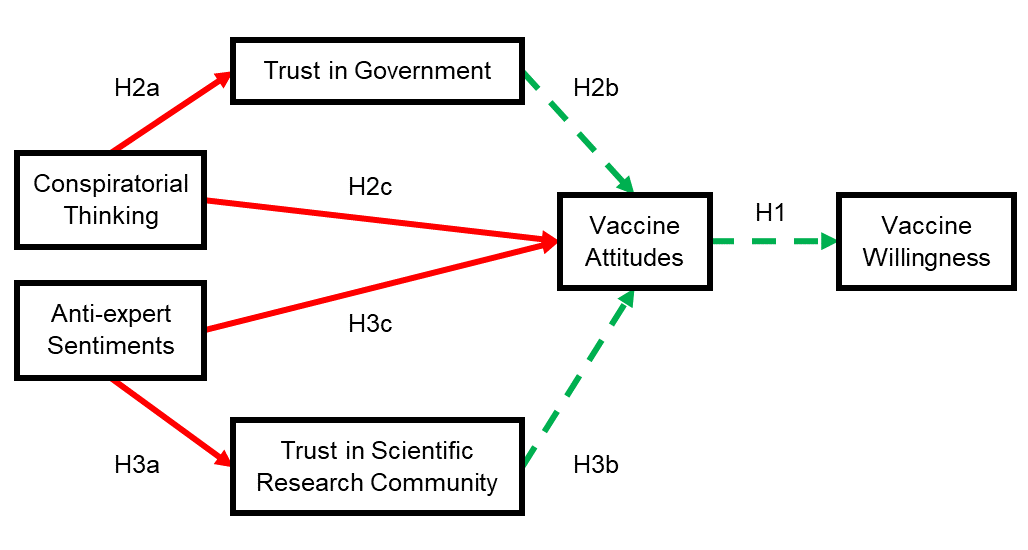 Note. Line drawing with direct and indirect effects as outlined in the hypotheses. Solid line (H2a, H2c, H3a, H3c) = negative direct effect; Dashed line (H2b, H3b, H1) = positive direct effect.